  PRIMORSKO-GORANSKA ŽUPANIJA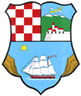 ZAPISNIK SA SASTANKASazivačIme i prezimePotpisSazivačNaziv sastanka:4. Sastanak Školskog odbora Osnovne škole dr. Josipa Pančića Bribir1.Mjesto:     BribirPočetak:18,00 sati1.Dan i datum:20. rujna 2021.Završetak:18, 45 sati2.Prisutni:3.Odsutni:4.Dnevni red:Predsjednica  je utvrdila da je nazočan dovoljan broj članova za pravovaljano odlučivanje.Predložila dnevni red koji je jednoglasno prihvaćen:Verificiranje zapisnika s prethodne sjednice I. izmjene financijskog plana za 2021. godinuAnaliza uspjeha na kraju školske 2020./2021. godineOstvarenje Godišnjeg plana i programa rada škole i Školskog kurikulumaIzvješće o stanju sigurnosti u školiRaznoTijek izlaganja i rezultati sastankaAd  1. Sažetak izlaganja i raspraveAd  1. Sažetak izlaganja i raspraveAd  1. Sažetak izlaganja i raspraveŠkolski odbor je jednoglasno verificirao zapisnik s prethodne sjednice.Školski odbor je jednoglasno verificirao zapisnik s prethodne sjednice.Školski odbor je jednoglasno verificirao zapisnik s prethodne sjednice.Ad 1. Zaključak Zadužena osobaRokAd  2. Sažetak izlaganja i raspraveAd  2. Sažetak izlaganja i raspraveAd  2. Sažetak izlaganja i raspraveRačunovođa  je izvijestila Školski odbor da je Skupština PGŽ usvojila I. Izmjene i dopune financijskog plana  za 2021. godinu na nivou Županije. Time su stečeni uvjeti za konačno usvajanje Izmjena i dopuna financijskog plana za 2021. godinu.Računovođa  je izvijestila Školski odbor da je Skupština PGŽ usvojila I. Izmjene i dopune financijskog plana  za 2021. godinu na nivou Županije. Time su stečeni uvjeti za konačno usvajanje Izmjena i dopuna financijskog plana za 2021. godinu.Računovođa  je izvijestila Školski odbor da je Skupština PGŽ usvojila I. Izmjene i dopune financijskog plana  za 2021. godinu na nivou Županije. Time su stečeni uvjeti za konačno usvajanje Izmjena i dopuna financijskog plana za 2021. godinu.Ad 2. Zaključak Zadužena osobaRokŠkoldki odbor je donio I. Izmjene i dopune financijskog plana za 2021. godinu31.12.2021.Ad  3. Sažetak izlaganja i raspraveAd  3. Sažetak izlaganja i raspraveAd  3. Sažetak izlaganja i raspravePedagoginja  je izvijestila o usojehu učenika na kraju školske 2020./2021. godine. Uspjeh učenika je ocijenjen zadovoljavajućim, iako se nastava odvijala u otežanim uvjetima pandemije. Pedagoginja  je izvijestila o usojehu učenika na kraju školske 2020./2021. godine. Uspjeh učenika je ocijenjen zadovoljavajućim, iako se nastava odvijala u otežanim uvjetima pandemije. Pedagoginja  je izvijestila o usojehu učenika na kraju školske 2020./2021. godine. Uspjeh učenika je ocijenjen zadovoljavajućim, iako se nastava odvijala u otežanim uvjetima pandemije. Ad 3. Zaključak Zadužena osobaRokŠkolski odbor je prihvatio izvješće o uspjehu.Ad  4. Sažetak izlaganja i raspraveAd  4. Sažetak izlaganja i raspraveAd  4. Sažetak izlaganja i raspraveRavnatelj škole  je izvijestio Školski odbor da su ostvarene aktivnosti utvrđene Godišnjim planom i programom rada škole i Školskim kurikulumom.Odlaskom Dječjeg vrtića iz školskog prostora poboljšani su prostorni uvjeti za rad.Vraćene dvije učionice koriste se za rad učenika mlađih razreda i produženi boravak.Zbog epidemioloških mjera nije održavana terenska nastava.Ravnatelj škole  je izvijestio Školski odbor da su ostvarene aktivnosti utvrđene Godišnjim planom i programom rada škole i Školskim kurikulumom.Odlaskom Dječjeg vrtića iz školskog prostora poboljšani su prostorni uvjeti za rad.Vraćene dvije učionice koriste se za rad učenika mlađih razreda i produženi boravak.Zbog epidemioloških mjera nije održavana terenska nastava.Ravnatelj škole  je izvijestio Školski odbor da su ostvarene aktivnosti utvrđene Godišnjim planom i programom rada škole i Školskim kurikulumom.Odlaskom Dječjeg vrtića iz školskog prostora poboljšani su prostorni uvjeti za rad.Vraćene dvije učionice koriste se za rad učenika mlađih razreda i produženi boravak.Zbog epidemioloških mjera nije održavana terenska nastava.Ad 4. Zaključak Zadužena osobaRokŠkolski odbor je prihvatio izvješće ravnateljaAd  5. Sažetak izlaganja i raspraveAd  5. Sažetak izlaganja i raspraveAd  5. Sažetak izlaganja i raspraveRavnatelj  je izvijestio Školski odbor o zadovoljavajućem stanju sigurnosti u školi. Poduzimaju se sve tehničke mjere propisane zakonom. Suradnja sa institucijama je zadovoljavajuća uz maksimalno preventivno djelovanje protiv nasilja među učenicima. Nisu zabilježena kršenja sigurnosti u školi.Ravnatelj  je izvijestio Školski odbor o zadovoljavajućem stanju sigurnosti u školi. Poduzimaju se sve tehničke mjere propisane zakonom. Suradnja sa institucijama je zadovoljavajuća uz maksimalno preventivno djelovanje protiv nasilja među učenicima. Nisu zabilježena kršenja sigurnosti u školi.Ravnatelj  je izvijestio Školski odbor o zadovoljavajućem stanju sigurnosti u školi. Poduzimaju se sve tehničke mjere propisane zakonom. Suradnja sa institucijama je zadovoljavajuća uz maksimalno preventivno djelovanje protiv nasilja među učenicima. Nisu zabilježena kršenja sigurnosti u školi.Ad 5. Zaključak Zadužena osobaRokŠkolski odbor je prihvatio izvješće ravnateljaZapisnik sastavio:Ime i prezimePotpisZapisnik sastavio:KLASA:602-02/21-11/5URBROJ:2107-35-21-4